 FRANK J. PEREZ Leadership Award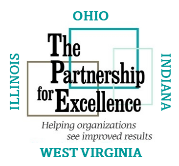 Nomination FormA nomination submission includes:This Nomination Form.  A Nomination Essay.Part I - Nomination FormNomineeName:  	Title:  	Organization:  	Street Address:  	City, State and Zip Code:  	Phone number:  	Email address:  	Nominator (single point of contact)Name:  	Title:  	Organization:  	Street Address:  	City, State and Zip Code:  	Phone number:  	Email address:  	Part II – Nomination Essay-  Attach a nomination essay up to 1,000 words to answer the following two      questions about the nominee:The nominee’s contributions to Baldrige and Performance Excellence over a significant period of time.WHAT specific outcomes have been achieved and HOW have they benefited the Baldrige effort and The Partnership for Excellence?The essay should be typed, single-sided, double-spaced, and in a 12-point font.Nomination InstructionsSend the completed nomination form with essay attached to:The Partnership for Excellence ATTN:  Awards Committee – Frank J. Perez Nomination829 Bethel Rd#212Columbus, Ohio 43214Or email to:info@partnershipohio.org 